McDowell Elementary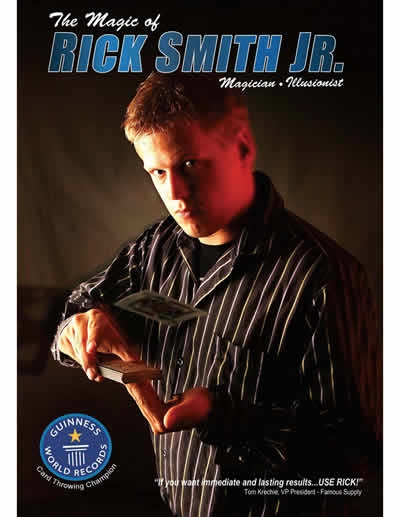 Family Magic NightFriday, February 9th at Hudson Middle School, 77 N Oviatt StreetTickets: $3 per personDoors open at 6:15 pmShow starts at 6:30 pmPresented by McDowell PTOBring the family out to enjoy a Rick Smith Jr. magic show!  He has appeared on Ellen, America’s Got Talent and The Tonight Show with Jay Leno.  It will be an awesome night!Please learn more about him by visiting his website www.ricksmithjr.comQuestions? Contact Julie Susz at juliesusz@roadrunner.comIf school is closed due to inclement weather, this event will be cancelled and rescheduled for the spring.--------------------------------------------------------------------------Please return this form by Wednesday, February 7th Student’s Name________________________________________________________________________# attending_______________x$3=__________________I give the Hudson PTO the right to use photographs or video footage of my child (children) from PTO-sponsored activities. This includes usage in print, broadcast, web, and organization publications.  Parent Signature and Date____________________________________________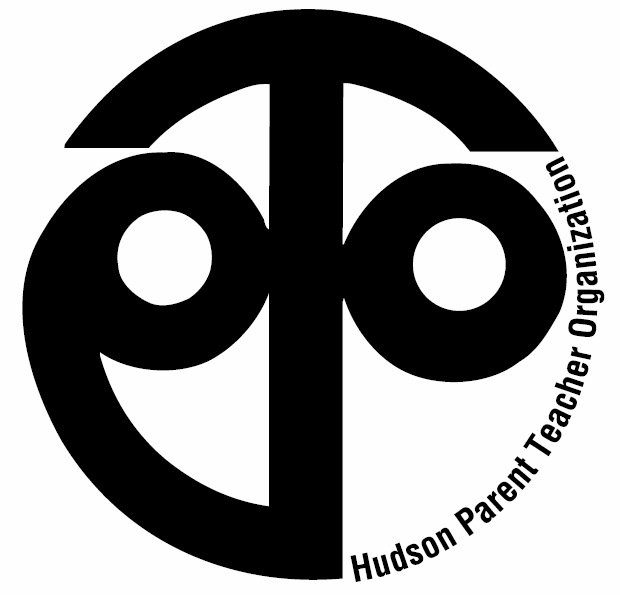 Please make checks payable to Hudson PTO